Rozwiązujemy  rebusy. Zapisz  powstałe wyrazy.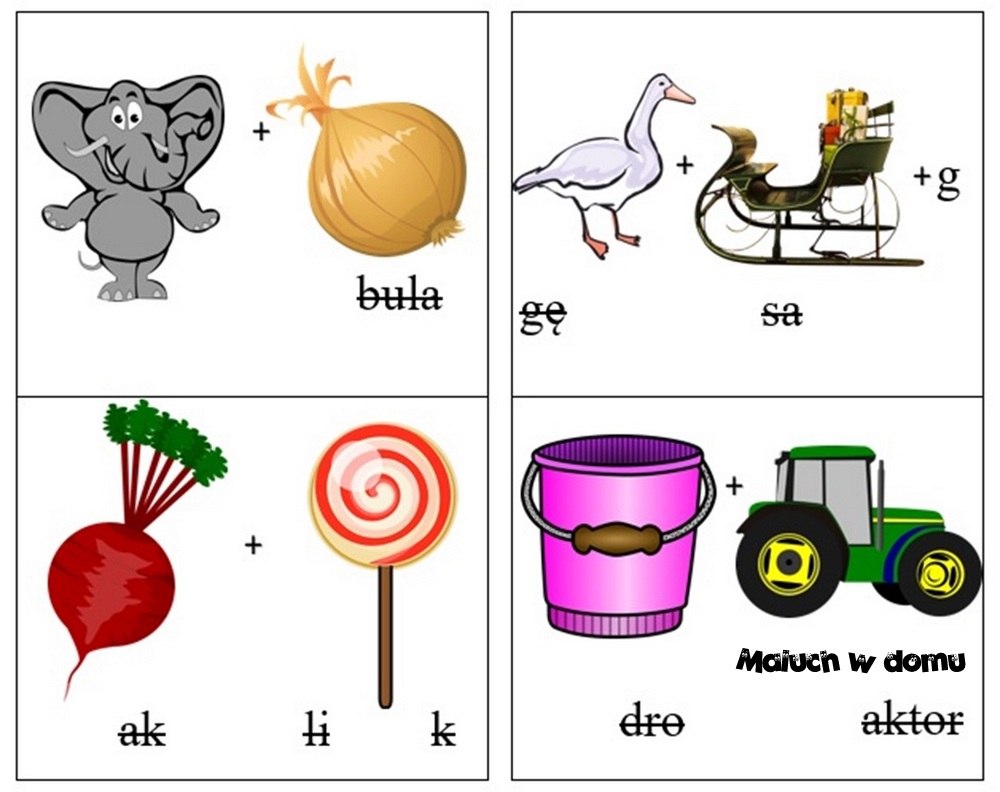 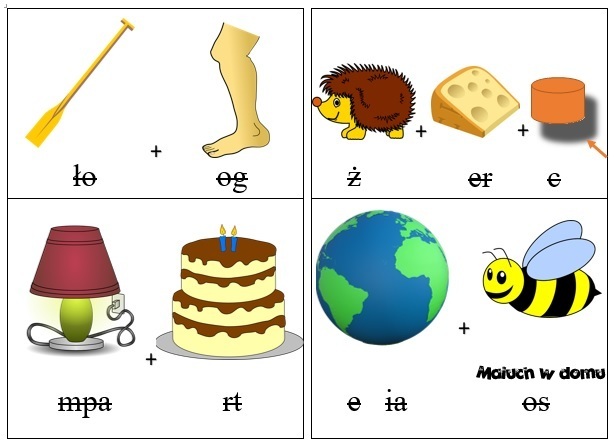 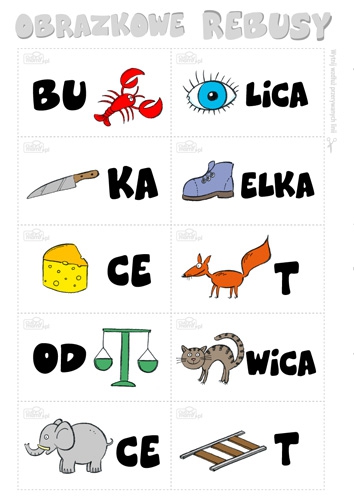 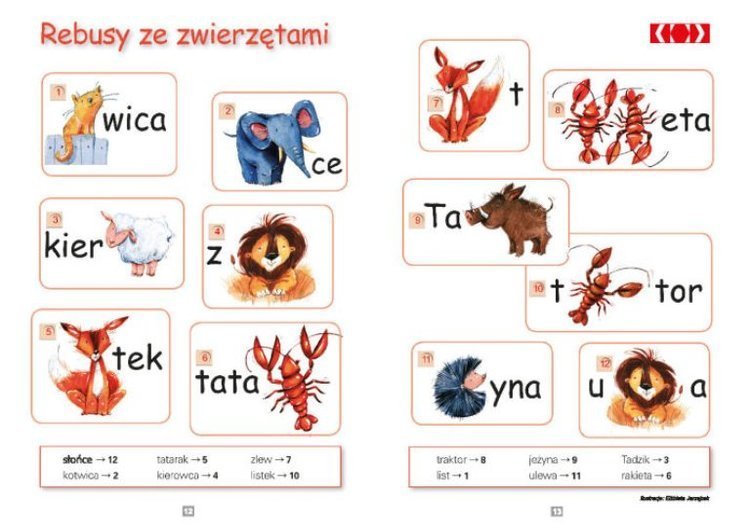                                                                              Bernadeta  Aszklar